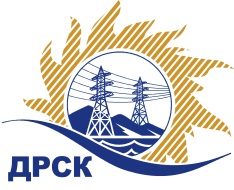 Акционерное Общество«Дальневосточная распределительная сетевая  компания»ПРОТОКОЛ № 135/МР-ВПЗакупочной комиссии по выбору победителя открытого электронного запроса цен на право заключения договора на поставку Ограничители перенапряжения для нужд филиалов АО «ДРСК» «Амурские ЭС», «Хабаровские ЭС», «Приморские ЭС», «ЭС ЕАО», «Южно-Якутские ЭС» (закупка 98 раздела 1.2. ГКПЗ 2016 г.)ПРИСУТСТВОВАЛИ: 10 членов постоянно действующей Закупочной комиссии ОАО «ДРСК»  2-го уровня.ВОПРОСЫ, ВЫНОСИМЫЕ НА РАССМОТРЕНИЕ ЗАКУПОЧНОЙ КОМИССИИ: О  рассмотрении результатов оценки заявок Участников.О признании заявок соответствующими условиям запроса цен.Об итоговой ранжировке заявок.О выборе победителя запроса цен.РЕШИЛИ:По вопросу № 1:Признать объем полученной информации достаточным для принятия решения.Утвердить цены, полученные на процедуре вскрытия конвертов с заявками участников открытого запроса предложений.По вопросу № 22.1 Признать заявки ЗАО "Полимер-Аппарат" (190068, г.Санкт-Петербург, ул.Б. Подьяческая, 1/3 литерА, ), АО " Завод энергозащитных устройств" (194100, г. Санкт - Петербург, пр. Лесной д. 63 лит. А пом. 1-Н.), ООО "ВЭО" (680000 г. Хабаровск, ул. Дзержинского, 65, оф. 512) соответствующими условиям закупки.По вопросу № 33.1. Утвердить итоговую  ранжировку заявок Участников:По вопросу № 4 3.1 Планируемая стоимость закупки в соответствии с ГКПЗ: 3 058 131,50 руб. без учета НДС; 3 608 595,17 руб. с учетом НДС.3.2 Признать победителем запроса цен на поставку «Ограничители перенапряжения»  участника, занявшего первое место в итоговой ранжировке по степени предпочтительности для заказчика: ЗАО "Полимер-Аппарат" (190068, г.Санкт-Петербург, ул.Б. Подьяческая, 1/3 литерА, ) на условиях: Общая цена заявки: 2 988 404,39 руб. без НДС (3 526 317,18 руб. с НДС). Срок поставки продукции на склад Грузополучателя: по спецификациям №№ 1.3 и1,4 - до 28/02/2016;  по спецификациям №№ 1.1, 1.2, 1.5, 1.6 - до 31/03/2016. Оплата  поставленной продукции осуществляется: в течение 30 календарных дней с момента  поставки продукции на склад грузополучателя. Гарантия на поставляемую продукцию: 60 месяцев с момента ввода в эксплуатацию. Срок действия оферты 10.04.2016Ответственный секретарь Закупочной комиссии  2 уровня АО «ДРСК»                                                       ____________________   М.Г.ЕлисееваЧувашова О.В.(416-2) 397-242г. Благовещенск«24» декабря 2015№Наименование участника и его адресПредмет заявки на участие в запросе цен1ЗАО "Полимер-Аппарат" (190068, г.Санкт-Петербург, ул.Б. Подьяческая, 1/3 литерА, )Предложение: подано 08.12.2015 в 10:49
Цена: 3 526 317,18 руб. (цена без НДС: 2 988 404,39 руб.)2АО " Завод энергозащитных устройств" (194100, г. Санкт - Петербург, пр. Лесной д. 63 лит. А пом. 1-Н.)Предложение: подано 08.12.2015 в 10:28
Цена: 3 531 709,32 руб. (цена без НДС: 2 992 974,00 руб.)3ООО "ВЭО" (680000 г. Хабаровск, ул. Дзержинского, 65, оф. 512)Предложение: подано 08.12.2015 в 10:15
Цена: 3 534 100,00 руб. (цена без НДС: 2 995 000Место в предварительной ранжировкеНаименование участника и его адресЦена заявки  на участие в закупке без НДС, руб.1 местоЗАО "Полимер-Аппарат" (190068, г.Санкт-Петербург, ул.Б. Подьяческая, 1/3 литерА, )Цена: 3 526 317,18 руб. (цена без НДС: 2 988 404,39 руб.)2 местоАО " Завод энергозащитных устройств" (194100, г. Санкт - Петербург, пр. Лесной д. 63 лит. А пом. 1-Н.)Цена: 3 531 709,32 руб. (цена без НДС: 2 992 974,00 руб.)3 местоООО "ВЭО" (680000 г. Хабаровск, ул. Дзержинского, 65, оф. 512)Цена: 3 534 100,00 руб. (цена без НДС: 2 995 000,0 руб.)